ÖZ DİSİPLİN AİLE   BİLGİLENDİRME REHBERİ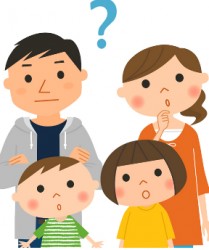 EREN KÜÇÜKKAYA ANAOKULU REHBERLİK SERVİSİDİSİPLİN KAVRAMI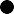 İÇİNDEKİLERİç Disiplin (Öz Disiplin/Öz Denetim):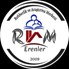 Dış Disiplin:Pozitif Disiplin Nedir? Disiplinin İlkeleri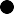 Çocukta Olumlu Davranışı Geliştirmede Kuralların Belirlenmesi Pozitif Disiplin İçin Dikkat Edilmesi Gereken Noktalar.Çocuklarda Öz Denetimi Sağlama YollarıÇocukta Öz Disiplini Kazandırabilmek İçin Yapılması GerekenlerKoşulsuz SevgiTutarlı Davranışlar Sergilemek.İletişimde Açık Olmak.Problem Davranışı Anlamak.Çocukların Kendilerini İyi Hissetmelerini SağlamakGüvenilir Bir Çevre HazırlamakOlayları Önceden Kontrol Etmek□Problem Çözme Becerisi Kazandırmak□Fazla Müdahale Etmemek□Çocuğa ve Kendinize Karşı Sabırlı Olmak□Gerektiğinde Uzman Yardımı AlmakÇocuğa Öz Disiplin Kazandırma Konusunda Yapılmaması GerekenlerKAYNAKÇADİSİPLİN KAVRAMI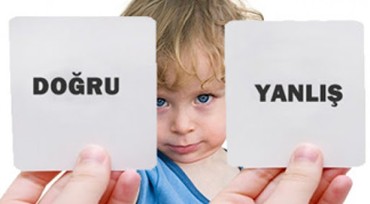 Disiplin,"bireylerin içinde yaşadıkları topluluğun genel düşünce ve davranışlarına uymalarını sağlamak amacıyla alınan önlemlerin tümü" olarak tanımlanmaktadır. DisiplinİÇ DİSİPLİN (ÖZ DİSİPLİN/ÖZ DENETİM):Kişinin	bazı	kuralları	benimsemesi	ve	dış uyarılara gerek kalmadan bu kurallara kendi kendine uyması, kuralları uygulamasıdır. Öz disiplin,		insanın	duygularını,	isteklerini, içgüdülerini ve davranışlarını kontrol etmekavramı genellikle gerçek anlamının dışında değerlendirilmekte ve çocuğun olumsuz davranışlarına tepki olarak cezanın kullanımı olarak algılanmaktadır. Oysaki disiplin çocuğun davranışlarına katıkurallar koymak ve onu her yöndenbecerisidir. Öz disipline sahip olmak, bir şeyekontrol altına almak değil, çocuğunkarar	verip	onu	uygulamaya	koymak	veönümüze	çıkan	herhangi	bir	engele,kendi	davranışlarının	sonuçlarınırahatsızlık hissine rağmen devam edebilmekkabul	etmesine,	sorumlulukdemektir. İçten denetimli çocuklar olumlualmasına	ve	“öz	denetim”benlik algısına sahiptir, okul başarıları daha yüksektir ve savunma mekanizmalarını dahageliştirmesine	yardımcı	olmaktır.az kullanırlar. İçsel denetim odağına sahipAynı	zamanda	da	disiplindenbireyler daha kolay rekabete girebilen, daha bağımsız davranabilen ve özgüveni yüksek bireylerdir.anlaşılması	gereken,	çocuğun toplum tarafından kabul gören birDIŞ DİSİPLİN:ahlâk anlayışı ve sağlıklı tutumlarDiğer insanların bizim için koymuş olduğu kuralları kapsar. Kişi sorgulamadan kurallara itaat eder. Dıştan denetimli çocuklar, daha kaygılı, kuşkucu, depresif, saldırgandır. Savunma mekanizmalarını daha fazla kullanırlar. Kolayca çaresizlik duygusu yaşama eğilimindedirler.geliştirmesine yardımcı olmaktır. Disiplin, ilişki içindeki tüm kişileri eşit olarak bağlayan, herkes için açık ve net olan kurallar olarak tanımlanmaktadır. Diğer bir deyişle disiplin, istenen ve düzenli olan davranışların	kazandırılmasını amaçlayan bir yetiştirme anlayışıdır.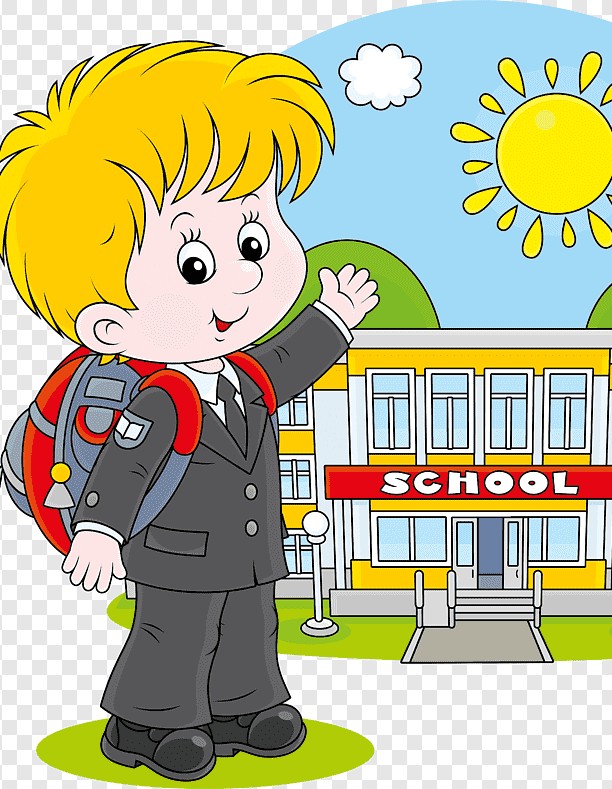 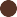 Yeni	ilköğretim programı öğrencilerin bağımsız düşünebilme, karar verebilme, öz değerlendirme, öz düzenleme, öz-disiplin ve sorumluluk bilincini geliştirme ve kendi kendini değerlendirme becerisini kazandırmayı amaçlamaktadır.4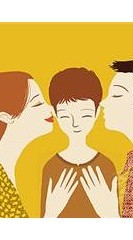 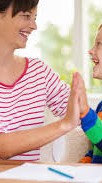 POZİTİF DİSİPLİN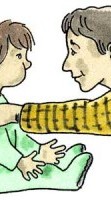 İÇİN OLDUKÇA ÖNEMLİ BİR KAÇ UNSUR BULUNMAKTADIR:ÇOCUKLARA SEÇENEKLER SUNMA,ÖĞRENME İÇİN DOĞAL VE MANTIKLI SONUÇLAR KULLANMA,POZİTİF YAŞAM BECERİLERİ İÇİN GEREKLİ OLANLARI BİR ARAYA GETİRME,PROBLEM ÇÖZME BECERİLERİNİ ÇOCUKLARA ÖĞRETMEKTİR.Pozitif disiplin,Nelson, Lott ve Glenn’in verdiği tanıma göre; çocukların kendi hareketlerini kontrol edebilmelerine ve problemlerini çözmelerine yardımcı olan bir yönetim tekniğidir. Aynı zamanda pozitif disiplin, çocukların toplumsal kuralları öğrenirken kendileri hakkında iyi şeyler hissetmelerine de olanak sağlamaktadır.Kararlılık: Anne-baba çocuğunun uyması gereken kurallar konusunda kararlı olmalıdır. Kararlı bir tonda sunulan istekler çocuklar tarafından genellikle dinlenir.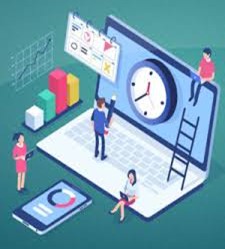 Kesinlik: Anne-baba çocuğa koyduğu kurallar konusunda kesin bir tavır sergilemelidir.Süreklilik: Disiplinde en önemli unsurlardan biri de sürekliliktir. Ebeveynler kurallar konusunda farklı zamanda farklı uygulamaları onaylamadıklarını belirtmeli ve tutarlı olmalılardır.Sakinlik: Kurallara uyma sırasında yaşanan çatışmalarda ebeveynler sakinliğini korumalı ve çocukla sonu gelmeyecek tartışmalara girmemelidir.Ödüllendirme: Çocuklar uygun davranışın öğrenilmesinde olumlu dönütler almak isterler. Aileler çocuğun olumlu davranışını desteklemeli ve beğendiklerini övgü içeren sözlerle ifade etmelilerdir.ÇOCUKTA OLUMLU DAVRANIŞIGELİŞTİRMEDE KURALLARIN BELİRLENMESİ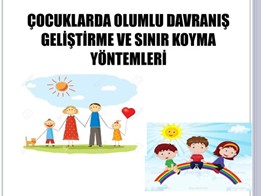 Kuralların sayısı sınırlı olmalı ve kurallar kesinlikle uygulanmalıdır. Kurallar mantık çerçevesinde olmalı ve çocuğun yaş düzeyine uygulanabilir olmalıdır. Kurallar çocuktan ne beklediğimizi açıkça ortaya koymalı ve onu yönlendirmelidir. Bir şeye “hayır” dendiğinde çocuğa neden “hayır” dendiği açıklanmalı ve seçenekler sunulmalıdır. Kurallar mümkün olduğu ölçüde olumlu kelimeler kullanılarak ifade edilmelidir. Kurallar ebeveynler tarafından tutarlı bir şekilde uygulanmalıdır.Çocuğa kurallar belirlenirken söz hakkı tanınmalı, onun da fikri alınmalıdır.Konulan kurallara uyulmadığı takdirde uygulanacak olan yaptırımlar çocuğa abartılmadan anlatılmalıdır.POZİTİF DİSİPLİN İÇİN DİKKAT EDİLMESİ GEREKEN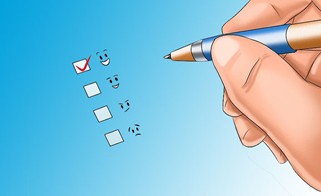 NOKTALARDisiplin yöntem ve stratejileri çocuğun yaşına ve içinde bulunduğu gelişim döneminin özelliklerine uygun olmalıdır. Ailelerin disiplin ölçütleri mantıklı ve tutarlı olmalıdır. Şiddet hiçbir zaman bir disiplin aracı olarak kullanılmamalıdır. Çünkü şiddet çocuğun kişisel ve sosyal gelişimini olumsuz etkilemektedir. Aileler çocukları adına her kararı kendileri almayıp onların da kendi kararlarını alıp sonuçlarının sorumluluklarını üstlenmelerine fırsat tanımalıdır.Ailede her bireyin aynı olamayacağı, çocuklar arasında bireysel farklılıklar olabileceği göz önüne alınmalıdır. Çocuktan beklentiler ve uyması gereken kurallar bireysel farklılıklar göz önünde bulundurularak belirlenmelidir.Pozitif disiplinle amaç;Olumlu benlik algısı geliştirebilmektir. Pozitif disiplinin öz denetim oluşturmaya yönelik olmasıgerektiği unutulmamalıdır. Olumlu disiplin ancak sevgi dolu ve destekleyici bir ortamda gelişir. Aileler çocuğun ihtiyaçlarına duyarlı olmalı, çocuğun anlatmak istediklerini dinlemeli ve gereksinimlerini fark etmelidir.ÇOCUKLARDA ÖZ DENETİMİ SAĞLAMA YOLLARI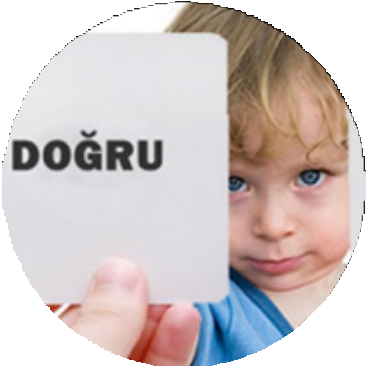 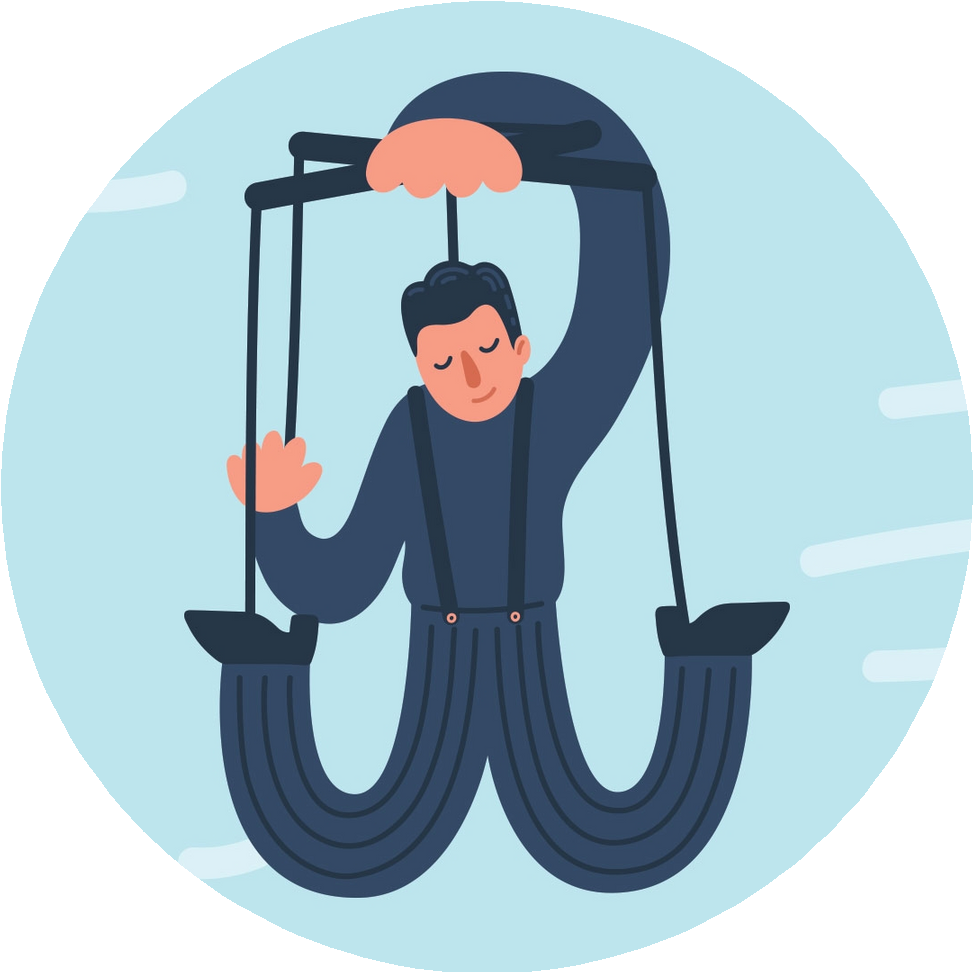 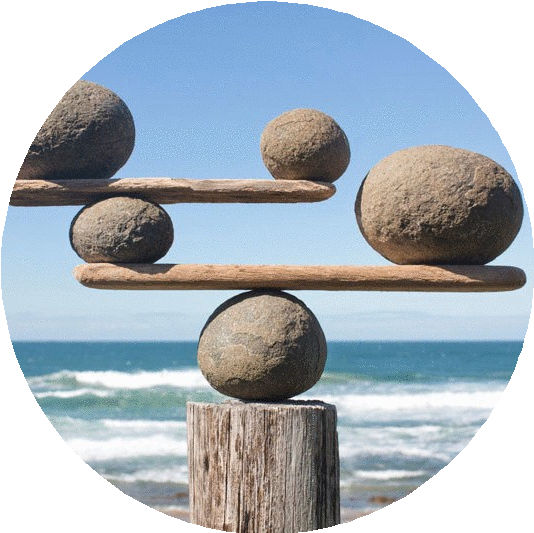 Bir hedefe ulaşmak için bireyin kendi davranışlarını kontrol etmesi, dürtülerine karşı koyabilmesi ve isteklerini bir süreliğine erteleyebilmesi öz disiplinin temelini oluşturur. Dürtülere karşı koyabilme, okul öncesi dönem çocuklar için çok zordur ve gözle görülür bir çaba gerektirir. Yaş büyüdükçe, öz disiplin becerisi giderek artar. Öz disipline sahip olan çocuklar, yaşıtlarına göre daha az öfkelenir, daha az kaygılanır ve daha rahat empati kurarlar.Çocukların öz denetimlerini sağlamaları için üç tip kaynağa ihtiyaçları vardır; 1.Kendileri	ve	diğerleri	hakkında	iyi duygular,Doğru ve yanlışı anlama 3.Problemleriçözmek için alternatiflerin olması.9Aşağıdaki stratejiler, çocukların bu önemli kaynaklarını geliştirmelerine yardımcı olabilir. Bazı stratejiler problem davranışları önleyici, bazıları iyileştirici ve değişim için bir plân geliştirici olmakla beraber hepsi ebeveynlere pozitif ve etkili bir disiplin yaklaşımını sunmaktadır.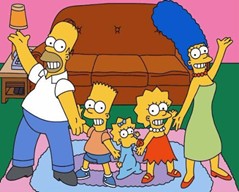 Ayrıca bu temel stratejilersadece ebeveyn-çocuk ilişkisini geliştirmemekte aynı zamanda da çocuklara ebeveynlerinin desteği olmadan pozitif ve yapıcı bir yaklaşımla kendilerini disipline etmelerini de öğretmektedir.Koşulsuz SevgiEğer	bir			çocuk		sevildiğini hissederse,				ebeveynini memnun etmek için istendik yönde davranacaktır. Çocukla iletişim		içindeyken	çocuğa sevgi koşullu sunulmamalı, sevginin			öze	ait	bir			duygu olduğu	ve		koşulsuz		olduğu hissettirilmelidir.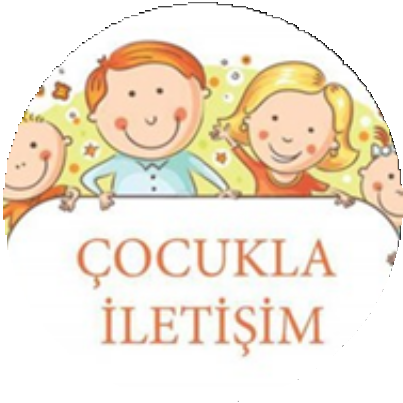 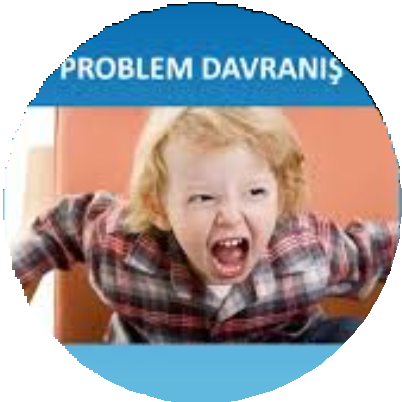 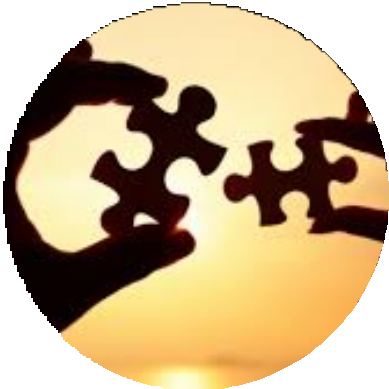 TUTARLIDAVRANIŞLAR SERGİLEMEKÇocuklar tutarlı bir çevrede iyi gelişecektir. Görüş birliğinde olan tutarlı ebeveynlerin açık bir şekilde belirlenmiş süreklilik gösteren kuralları ve sınırları vardır. Bir gün izin verilen bir davranışa diğer bir gün izin vermemek, çocuğu şaşırtacak ve konulan sınırlara tepkide bulunarak olumsuz davranışlar göstermelerini sağlayacaktır.İletişimde Açık OlmakKullanılan kelimelerin ve hareketlerin çocuğa da aynı mesajı verdiğinden emin olunmalıdır. Yanlış davranışa onun dikkatini çekerek, göz kontağı kurarak sert fakat sinirli olmayan bir ses tonuyla “Kardeşini rahatsız etmemeni istiyorum. Görüyorsun ki, çok üzülüyor” diye açıklamak da yerinde bir davranış olacaktır.Problem Davranışı AnlamakYapılan iyi bir gözlemle ebeveynler, çocuklarının problem davranışlarının neyi ifade ettiğini anlayabilirler. Yapılan bir kaç günlük gözlemde, davranış ortaya çıkmadan önce ne olduğu, ne zaman, nerede ve kiminle gerçekleştiği gibi bilgiler yardımıyla olumsuz davranışlar hakkında ipucu alınabilir.9ÇOCUKLARIN KENDİLERİNİ İYİ HİSSETMELERİNİ SAĞLAMAK;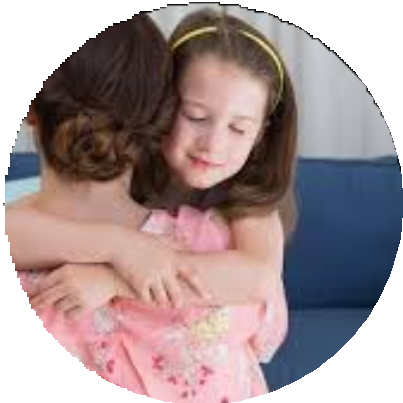 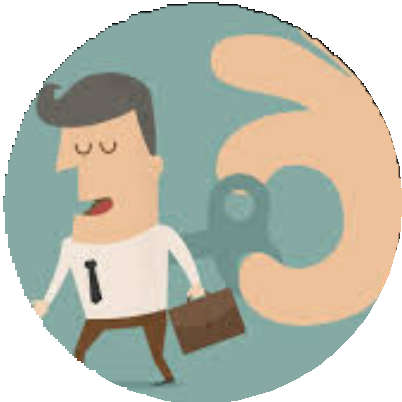 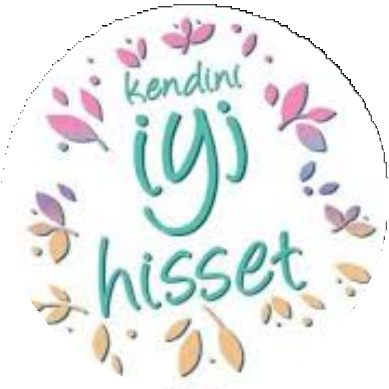 Olumlu davranışlar karşısında teşekkür etmek, gülümsemek, ne kadar iyi bir iş yaptığını anlatarak ona zaman ayırmak olumlu davranışın tekrar edilmesini ve çocuğun kendini iyi hissetmesini sağlayacaktır. Ayrıca, olumsuz davranışlar ortaya çıktığında görmemezlikten gelmek ve sabırlı olmak, çocuğun bu davranışının ona bir şey kazandırmadığını anlamasına yardımcı olacaktır.Güvenilir Bir Çevre Hazırlamak;Doğasında hareket olan çocuğun araştırmaya, karıştırmaya, eşyaların yerlerini değiştirmeye çalışması hiç de şaşırtıcı değildir. Çocukların eşyaların nasıl hareket ettikleri, nasıl ses çıkardıkları hakkındaki meraklarını tatmin etmek için fırsatlara ihtiyaçları vardır. Ebeveynlere düşen görev ise çocukların çevrelerini tehlikeli materyalleri kaldırarak düzenlemek olmalıdır. Çocuklar keşfettikçe daha az istenmeyen davranışları sergilemeye başlayacaklardır.Olayları Önceden Kontrol Etmek;Büyükler, olayları daha başlamadan önlemek ve kötü sonuçlar doğurmasına fırsat vermemek için aktif birer denetleyici olmalıdırlar. Çocuklarda öz denetimin		kazanılması	ve	belirli	bir	olgunluk seviyesine ulaşabilmeleri için ebeveynlerinin uygun çözümler	önermelerine	ve	onların		rehberliğine ihtiyaçları vardır.9PROBLEM ÇÖZME BECERİSİ KAZANDIRMAK;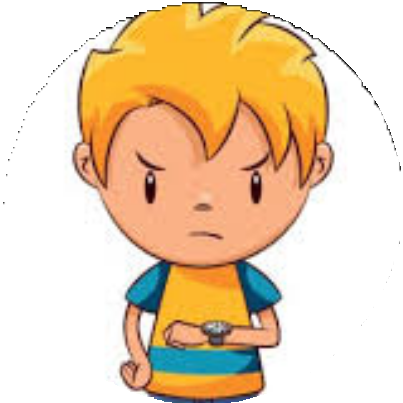 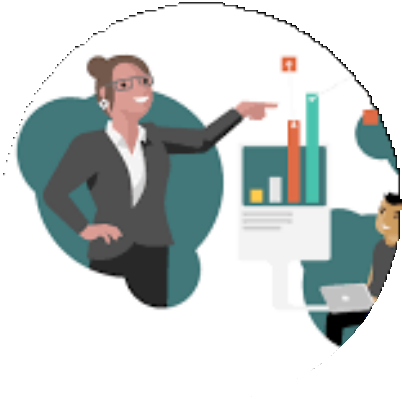 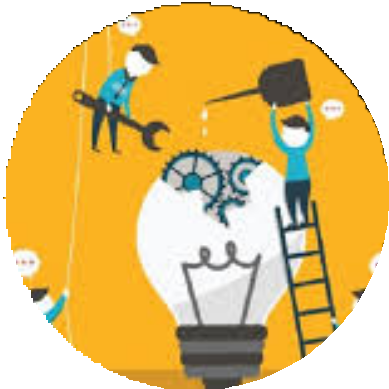 Problemlerin iyi çözümleri ve kötü çözümleri vardır. Fakat bu farklılığı çocuklar nasıl ayırt edecekler? Eğer bir çocuk kabul edilemez bir çözüm önerirse ona açıkça davranışın kabul edilemezliği açıklanmalı ve nedenleri anlatılmalıdır.Fazla Müdahale Etmemek;Çocukların yanlış ve zarar verici bir davranışı gözlendiğinde, en iyisi aşırı tepki vermemektir.Azarlamak veya cezalandırmak yerine, olumsuz davranışından dolayı onu oyun alanından uzaklaştırmak ya da kısa bir ara verip onu oyundan alıp sessizce oturup bekleyeceği bir yere koymak daha etkili olabilmektedir.Çocuğa ve Kendinize Karşı Sabırlı Olmak;Tüm bunları uyguladıktan sonra yapılması gereken bir şey daha vardır; o da yeni iletişim yolları denerken kendinize ve çocuğunuza karşı sabırlı olmak.Gerektiğinde Uzman Yardımı Almak;Birçok	çocuk,	okulöncesi		yıllarında	davranış problemleri göstermekte ve sabırlı ebeveynleri sayesinde problemlerini çözmektedirler. Az bir kısmı bu davranış problemlerinin şiddetine ve süresine bağlı olarak uzman yardımına ihtiyaç duymaktadır. Ebeveyn yaşamında	ayrılık	veya	boşanma	gibi		stresli dönemlerde alınan uzman yardımı ileyaşamın bundan sonraki yıllarında olabilecek sorunlar önlenebilmektedir.9ÇOCUKTA ÖZ DİSİPLİNİ KAZANDIRMA KONUSUNDA YAPILMAMASI GEREKENLER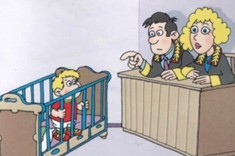 Öz-disiplin		için	yapılabilecekleri bilmek	kadar		yapılmamasıÇocuğun istek, beklenti ya da ihtiyaçlarına değer verilmemesgerekenleri de bilmenin önemli	ya da bunların istismar edilmesolduğu			unutulmamalıdır.		Bir bireyin		öz-disiplinden	yoksun olmasının			temelinde		çoğu	kez ailelerin	bile	farkına	varamadığıbirçok davranış yatmaktadır.İşte bunlardan bazıları:Aşırı baskıcı ya da serbest aile yapısı,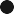 Aile içinde kuralların olmaması ya da olan kuralların sürekli ihlal	edilmesi	veya değiştirilmesi,Ailedeki	otorite		figürünün (anne-baba) etkisizliği, eksikliği ya da anne-babanın sürekli tutarsız davranışlar sergilemesi, Çocuğun		her	istediğinin hemen yerine getirilmesi,Yaşına ve gelişim sürecine uygun görevler ve sorumluluklar verilmemesi, Çocuğun davranışlarına, fikirlerine, görüş ve önerilerine değer verilmemesi,Çocuk adına kararlar alıp çocuğun bunlara uymaya zorlanması,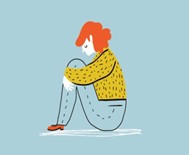 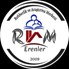 Çocukta Öz Disiplini Kazandırma Konusunda Yapılmaması Gerekenler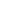 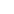 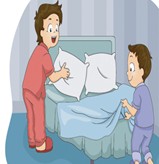 Çocuğun anne-babaya ya da başka bireylere bağımlılığını arttıracak övgü sözleriyle takdir edilmesi. Bu yüzden çocuktaki ben- merkezci duyguların arttırılması,Çocuğun sorumluluğunda olan  işlerin başkaları tarafından yapılması ya da üstlenilmesi (ödevlerini babasının yapması, odasını annesinin toplaması, yemeğini babaannesinin yedirmesi vs.)Çocuğun kendi başına karar vermesini engelleyecek ve onda yetersizlik duygusu uyandıracak sözlerle itham edilmesi. “Sen yapamazsın”, “Senin gücün  yetmez”, “Hayatta başaramazsın” vb.Çevresinden ve ailesinden bunlara benzer biçimde söz ya da davranışlara maruz kalmışçocuklarda öz disiplin davranışı gelişmemekte, bu sebeple de özellikle okul yıllarında uzun ve yorucu süreçleri gerektiren öğrenme ve öğretme süreçlerini yönetme ve kabul etme davranışları zayıflamaktadır. Farklı öğrenme süreçlerini (ödev yapma, ders çalışma, kitap okuma, inceleme ve araştırma yapma, projetabanlı çalışma vb.) sıkıcı ve bir an önce bitirilmesi gereken zorunluluklarolarak değerlendirmekteler.8SONUÇ OLARAK;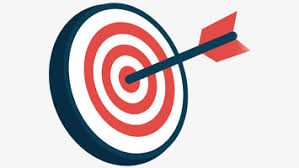 Ebeveynler ve çocuklar için disiplin, pozitif, etkili ve doğru temeller yaratarak devam edip giden bir öğrenme sürecidir. Bu öğrenme sürecinde ebeveynler sürekli olarak çocuklarına yapmaları ve yapmamaları gerekenleri söylediklerinde hem çocuklarının öz denetimlerini kazanmalarını engelleyecek hem de onların gerçek yaşama hazırlanmalarını zorlaştırmış olacaklardır. Davranışlarının sonuçlarını gördüklerinde, alternatif davranışlar önerildiğinde çocuklar disiplin edilmiş ve aynı zamanda da kendilerini kontrol etmeyi de öğrenmiş olacaklardır. Böylece çocuklar diğer insanlarla uyumlu ilişkiler kuran, ihtiyaçlarını dengeleyen, kendileri hakkında iyi düşünen bağımsız bireyler hâline geleceklerdir. Çocuklarımıza olan sevgimiz, saygımız, güvenimiz ve hoşgörümüz onların zamanla öz denetimli bir kişi olmalarını sağlayarak yaşama kolay uyum yapmalarını ve yaşamdan zevk almalarını kolaylaştıracaktır.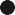 KAYNAKÇAAsfa Eğitim Kurumları Rehberlik Birimi. İç Disiplin Kontrolü Sunumu. https://slideplayer.biz.tr/slide/2592086/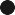 Çetin, B. (2009). Yeni İlköğretim Programı (2005) Uygulamalarının İlköğretim 4. ve 5.Sınıf Öğrencilerinin Öz-Yeterliliklerine Etkisi. Pamukkale Üniversitesi Eğitim Fakültesi Dergisi, 25. Sayı·Dinçer, Ç. Pozitif DisiplinTekniği: Çocuklarda Öz Denetimi Sağlama Yolları. Milli Eğitim Dergisi, Sayı:147.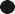 Duyan, V. , Gelbal, S. ve Gülden, Ç.(2012). Öz-Denetim Ölçeği - Ödö: Güvenirlik Ve Geçerlik Çalışması. Toplum ve Sosyal Hizmet Dergisi, Cilt 23(1).·Eyüboğlu Eğitim Kurumları Rehberlik ve Psikolojik Danışmanlık Birimi Yayınları Ekim (2008) . Sayı: 1http://www.eyuboglu.k12.tr/dosyalar/akademikhayat/yayinlarimi z/rehberlik-postasi/2009100101.pdfTED	Alanya	Koleji	PDR	Bülteni	12.	Sayı https://www.tedalanya.k12.tr·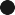 Milli	Eğitim	Bakanlığı	Temel	Eğitim	Genel	Müdürlüğü/Olumlu DisiplinOturumları https://tegm.meb.gov.tr/dosya/okuloncesi/Olumludisiplin0- 36.pdf·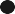 Özel Üsküdar Sev İlköğretim Okulu. Kasım (2006). Pozitif Disiplin Tekniği ve Çocuklarda Öz Denetimi Sağlama Yolları. Aylık Bültenler Serisi, Sayı: 3.